V4a – Modellexperiment zur mechanischen Reinigung von WasserMaterialien: 		Becherglas, Draht,  Zange, SchaleChemikalien:		Gartenerde, KlopapierDurchführung: 		Das Wasser wird mit Gartenerde und Papierstücken verdreckt. Mit einem gebogenen Draht werden die Papierstücke aus der Lösung entfernt. Beobachtung:		Die verschmutzten Papierstücke lassen sich mit dem Draht aus der Lösung entfernen.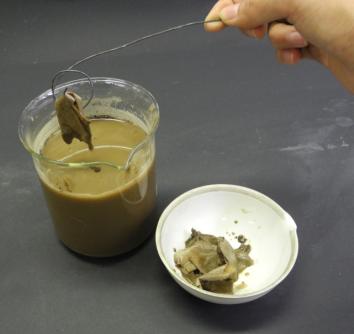 		Abbildung : Die aufgeweichten Papierstücke werden mechanisch aus der Lösung entfernt.Deutung:		Die Papierstücke sind aufgeweicht und von der Dispersion verschmutzt. Sie lassen sich mit dem Draht einfach aus der Dispersion entfernen.GefahrenstoffeGefahrenstoffeGefahrenstoffeGefahrenstoffeGefahrenstoffeGefahrenstoffeGefahrenstoffeGefahrenstoffeGefahrenstoffeGartenerdeGartenerdeGartenerde------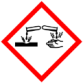 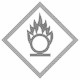 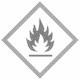 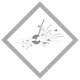 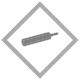 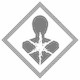 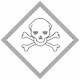 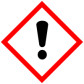 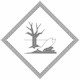 